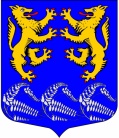 МУНИЦИПАЛЬНОЕ ОБРАЗОВАНИЕ«ЛЕСКОЛОВСКОЕ СЕЛЬСКОЕ ПОСЕЛЕНИЕ»ВСЕВОЛОЖСКОГО МУНИЦИПАЛЬНОГО РАЙОНАЛЕНИНГРАДСКОЙ ОБЛАСТИ               СОВЕТ ДЕПУТАТОВ                                                                 РЕШЕНИЕ«13»  ноября  2019 г.дер. Верхние Осельки                                                                        №23               О признании депутатского обращения депутатским запросомВ соответствии с п.6 статьи 23 Устава муниципального образования «Лесколовское сельское поселение» Всеволожского муниципального района Ленинградской области, утверждённого решением совета депутатов МО «Лесколовское сельское поселение» от 26 мая 2016 года №19, для получения информации, необходимой для осуществления контроля за решением вопросов местного значения, совет депутатов муниципального образования  «Лесколовское сельское поселение» Всеволожского муниципального района Ленинградской области принял  РЕШЕНИЕ:1. Признать прилагаемое обращение депутатов совета депутатов муниципального образования «Лесколовское сельское поселение» Всеволожского муниципального района Ленинградской области депутатским запросом (Приложение).2. Направить депутатский запрос начальнику УМВД России по Всеволожскому району Ленинградской области полковнику полиции Иоган  Анатолию Владимировичу, начальнику 87 отдела милиции УМВД УМВД России по Всеволожскому району Ленинградской области майору полиции Киселеву  Родиону Николаевичу.3.Опубликовать настоящее решение в газете «Лесколовские вести» и на официальном сайте  муниципального образования.4. Настоящее решение вступает в силу со дня его принятия.5. Контроль за выполнением настоящего решения оставляю за собой.Глава муниципального образования                                             А.Л.МихеевПриложениек решению совета депутатов МО«Лесколовское сельское поселение»от «_»____2019 г.№_Начальнику УМВД России                                                                                 по Всеволожскому району Ленинградской областиполковнику полицииА. В. Иоганпер. Вахрушева д.6, г. Всеволожск, Ленинградская область, 188640e-mail: SPB_ODiR_686@mvd.ruкопия: Начальнику 87 отдела полицииУМВД России по Всеволожскому району Ленинградской областимайору полицииР.Н. Киселевуул. Школьная д.13, пос. Кузьмоловский,Ленинградская область, 188663                                                ДЕПУТАТСКИЙ ЗАПРОС«О предоставлении информации и принятии мер»                          Уважаемый Анатолий Владимирович!08.10.2019 администрацией «Лесколовское сельское поселение» Всеволожского муниципального района Ленинградской области (далее – Администрация) в 87 отдел полиции УМВД России по Всеволожскому району было направлено обращение о нарушении земельного законодательства (организация несанкционированной свалки).В соответствии с п.1 ч.2 ст. 28.3 КоАП РФ, должностные лица органов внутренних дел (полиции) в случае обращения граждан или организаций, уполномочены составлять протоколы об административном правонарушении, ответственность за которое предусмотрена ч.1 ст. 8.2 КоАП РФ.Согласно п.2 ч.1 ст. 28.1 КоАП РФ, поводом к возбуждению дела об административном правонарушении, в том числе, являются поступившие из правоохранительных органов, а также из других государственных органов, органов местного самоуправления, от общественных объединений материалы, содержащие данные, указывающие на наличие события административного правонарушения. Частью 1 статьи 28.5 КоАП РФ установлено, что протокол об административном правонарушении составляется немедленно после выявления совершения административного правонарушения.С учетом вышеизложенного, просим вас предоставить сведения о принятых по обращению Администрации мерах.Также, просим рассмотреть обращение Администрации в рамках ст. 144,145 УПК РФ на наличие признаков преступлений, предусмотренных ст. 171, ст. 247 УК РФ, о результатах рассмотрения в установленный законом срок уведомить Администрацию.Кроме того, в настоящий момент завоз мусора на земельный участок продолжается.  Мусоровозы едут с закрытыми номерами, что также образовывает состав административного правонарушения, ответственность за которое предусмотрена ст. 12.2 КоАП РФ. В связи с чем, просим вас провести рейд и привлечь к ответственности водителей транспортных средств с закрытыми номерами. О результатах рассмотрения и принятых мерах просим проинформировать, в установленном законом порядке, Совет депутатов муниципального образования «Лесколовское сельское поселение» Всеволожского муниципального района Ленинградской области по адресу: 188665, Ленинградская обл., Всеволожский район, дер. Верхние Осельки, ул. Ленинградская, д.32, Совет депутатов.С уважением, депутаты                                                        Кириченко Л.В.                                                                                              Кривенко В.И.                                                                                           Михеев А.Л.                                                                                            Петрова Г.К.                                                                                              Пулинец А.А.                                                                                            Ринева Н.Г.                                                                                             Рыжова М.М                                                                                               Столяров В.В.                                                                                            Чулков А.П.                                                                                                 Щербаков С.В.